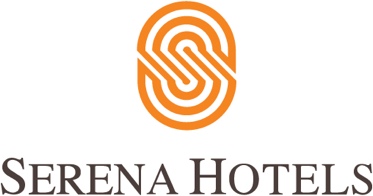 26th December 2021Serena Corporate6th Serena Hotels National Ranking Tennis Tournament-2021The Pakistan Tennis Federation has said that the Serena Hotels National Ranking Tennis Championships-2021 concluded at the PTF Com-plex, IslamabadIn Men’s Singles final, Aqeel Khan bt Muhammad Shoaib 6-2, 7-5 and won the 6th Serena Hotels National Ranking Tennis Tournament-2021In boys 18&U Singles final, Hasheesh Kumar bt Abdullah Adnan 6-2, 3-6, 6-3 and won the 6th Serena Hotels National Ranking Tennis Tourna-ment-2021In Ladies Singles final Ushna Suhail bt Sarah Mahboob 6-0, 6-1 and won the 6th Serena Hotels National Ranking Tennis Tournament-2021Mr Hussain Odhwani Senior Manager – Marketing & Communication, Serena Hotels graced the prize distribution ceremony as Chief Guest and Mr Iftikhar Rashid SEVP-PTF as Guest of Honour.Mr Iftikhar Rashid, while addressing the participants, congratulated the winners and runners-up and all the players who participated in these events. He thanked the coaches and parents.He also presented a brief resume of the achievements of Mr. Salim Saifullah Khan President-PTF, not only up-gradation of the PTF Infrastructure, but development of players by also establishing NTC and coaches’ education program. He also appraised the participants that because of these efforts the ITF / ATF has appointed Mr. Salim Saifullah Khan a Member of the Board of Directors of the Asian Tennis Federation (ATF) and as Co-Chairman Finance Committee and Chair Officiating Committee of the ATF. He (Iftikhar Rashid) has been appointed to the Constitutional Committee of the ITF. He also congratulated Mr. Asim for his appointment to the ITF Coaches Commission 2022-2023.Mr. Odhwani congratulated the organizers for the conduct of the event in such a befitting manner despite COVID-19 constraints and praised the coverage of the event by our print media.Following are the results: Men’s Singles -Final: Aqeel Khan bt Muhammad Shoaib 6-2, 7-5Boy’s 18&U Singles -Final: Hasheesh Kumar bt Abdullah Adnan 6-2, 3-6, 6-3 Ladies Singles -Final: UshnaSuhailbt Sarah Mahboob 6-0, 6-1.